БУДИНОК ДИТЯЧОЇ ТА ЮНАЦЬКОЇ ТВОРЧОСТІ «ДИВОЦВІТ»ДАРНИЦЬКОГО РАЙОНУ М. КИЄВА(БДЮТ «Дивоцвіт»)УПРАВЛІННЯ ОСВІТИ ДАРНИЦЬКОЇ РАЙОННОЇ В МІСТІ КИЄВІ ДЕРЖАВНОЇ АДМІНІСТРАЦІЇвул. Архітектора  Вербицького, 4-Б, м. Київ, 02068, тел./факс (044) 562-23-06Е-mail: bdut_dyvotsvit@ukr.net,  сайт: www.dyvotsvit.com.ua, ідентифікаційний код 26188366РОЗКЛАД ЗАНЯТЬ БДЮТ «ДИВОЦВІТ» НА 2021/2022 НАВЧАЛЬНИЙ РІКНазва гурткаПрізвище, ім’я,по батьковікерівника гуртка№гр.Рівень клас., рік нав. вік ПонеділокВівторокСередаЧетверП’ятницяСуботаНеділя№каб.ВІДДІЛ ДЕКОРАТИВНО-УЖИТКОВОГО Та ОБРАЗОТВОРЧОГО МИСТЕЦТВАВІДДІЛ ДЕКОРАТИВНО-УЖИТКОВОГО Та ОБРАЗОТВОРЧОГО МИСТЕЦТВАВІДДІЛ ДЕКОРАТИВНО-УЖИТКОВОГО Та ОБРАЗОТВОРЧОГО МИСТЕЦТВАВІДДІЛ ДЕКОРАТИВНО-УЖИТКОВОГО Та ОБРАЗОТВОРЧОГО МИСТЕЦТВАВІДДІЛ ДЕКОРАТИВНО-УЖИТКОВОГО Та ОБРАЗОТВОРЧОГО МИСТЕЦТВАВІДДІЛ ДЕКОРАТИВНО-УЖИТКОВОГО Та ОБРАЗОТВОРЧОГО МИСТЕЦТВАВІДДІЛ ДЕКОРАТИВНО-УЖИТКОВОГО Та ОБРАЗОТВОРЧОГО МИСТЕЦТВАВІДДІЛ ДЕКОРАТИВНО-УЖИТКОВОГО Та ОБРАЗОТВОРЧОГО МИСТЕЦТВАВІДДІЛ ДЕКОРАТИВНО-УЖИТКОВОГО Та ОБРАЗОТВОРЧОГО МИСТЕЦТВАВІДДІЛ ДЕКОРАТИВНО-УЖИТКОВОГО Та ОБРАЗОТВОРЧОГО МИСТЕЦТВАВІДДІЛ ДЕКОРАТИВНО-УЖИТКОВОГО Та ОБРАЗОТВОРЧОГО МИСТЕЦТВАВІДДІЛ ДЕКОРАТИВНО-УЖИТКОВОГО Та ОБРАЗОТВОРЧОГО МИСТЕЦТВАНародний художній колективстудіяобразотворчогомистецтва«Сонечко»ДолгушинаНаталіяМиколаївна1П 17-9 р.15.30-17.0515.30-17.05№ 24 Народний художній колективстудіяобразотворчогомистецтва«Сонечко»ДолгушинаНаталіяМиколаївна2О 19-10 р.17.20-18.5517.20-  18.55№ 24 Народний художній колективстудіяобразотворчогомистецтва«Сонечко»ДолгушинаНаталіяМиколаївна3О 211-12 р.15.30-17.5518.10-20.35№ 24 Народний художній колективстудіяобразотворчогомистецтва«Сонечко»ДолгушинаНаталіяМиколаївна4О 311-13 р.15.30- 17.5515.30-17.55№ 24 Народний художній колективстудіяобразотворчогомистецтва«Сонечко»ДолгушинаНаталіяМиколаївна5О 413-14 р.18.10-20.3518.10-20.35№ 24 Народний художній колективстудіяобразотворчогомистецтва«Сонечко»ДолгушинаНаталіяМиколаївна6В 115-17 р.19.10-20.4519.10-20.45№ 24 Народний художній колектив гурток м’якої іграшки «Казка»ВоронінаЛюдмила Дмитрівна1П 17-9 р.15.00-17.2515.00-17.25№ 13аНародний художній колектив гурток м’якої іграшки «Казка»ВоронінаЛюдмила Дмитрівна2О 19-12 р.17.40-20.0512.40-15.05№ 13аНародний художній колектив гурток м’якої іграшки «Казка»ВоронінаЛюдмила Дмитрівна3В 112-18 р.17.40-20.0510.00-12.25№ 13аНародний художній колектив гурток м’якої іграшки «Казка»ВоронінаЛюдмила Дмитрівна3В 112-18 р.17.40-20.0515.20-16.55 і.№ 13аНародний художній колектив творче об’єднання «Волошка» гурток«Декоративне малювання»ЧернюкТамараМиколаївна1П 17-10 р.15.30-17.0515.30-17.05№ 25Народний художній колектив творче об’єднання «Волошка» гурток«Декоративне малювання»ЧернюкТамараМиколаївна2О 18-14 р.17.20-19.4511.50-14.15№ 25Народний художній колектив творче об’єднання «Волошка» гурток«Декоративне малювання»ЧернюкТамараМиколаївна3О 110-12 р.17.20-19.4511.50-14.15 № 25Народний художній колектив творче об’єднання «Волошка»гурток «Орігамі»ЧернюкТамараМиколаївна1П 17-12 р.10.00-11.3510.00-11.35№ 25Народний художній колектив творче об’єднання «Волошка»гурток «Валяння»ЧернюкТамараМиколаївна1П 19-15 р.17.00-18.3514.30-16.05№ 25Зразковий художній колективГуртокобразотворчого мистецтва«Колорит»Валюх Ганна Валеріївна1П 17-8 р.15.15-16.5015.15-16.50№ 24а Зразковий художній колективГуртокобразотворчого мистецтва«Колорит»Валюх Ганна Валеріївна2П 19-10 р.17.15-18.5017.15-18.50№ 24а Зразковий художній колективГуртокобразотворчого мистецтва«Колорит»Валюх Ганна Валеріївна3П 15-6 р.19.15-20.2019.15-20.20№ 24а Зразковий художній колектив Гурток«Шиємона Барбі»ШендюкОленаМиколаївна1П 18-10 р.15.00-16.3515.00-16.35№ 13Зразковий художній колектив Гурток«Шиємона Барбі»ШендюкОленаМиколаївна2П 28-13 р.17.00-18.3517.00-18.35№ 13Зразковий художній колектив творче об’єднання «Скринька творчості»Гурток образотворчого мистецтва «Чарівний пензлик»Гонца Інна Юріївна1П 14-6 р.10.00-11.0510.00-11.05№ 24аЗразковий художній колектив творче об’єднання «Скринька творчості»Гурток образотворчого мистецтва «Чарівний пензлик»Гонца Інна Юріївна2П 24-6 р.17.00-18.0517.00-18.05№ 24аЗразковий художній колектив творче об’єднання «Скринька творчості»Гурток образотворчого мистецтва «Чарівний пензлик»Гонца Інна Юріївна3П 26-7 р.15.15-16.3015.15-16.30№ 24аЗразковий художній колектив творче об’єднання «Скринька творчості»Гурток«Феєрверк фантазій»ГонцаІнна Юріївна1П 14-6 р.11.20-12.2511.20-12.25№ 24аЗразковий художній колектив творче об’єднання «Скринька творчості»Гурток«Феєрверк фантазій»ГонцаІнна Юріївна2П 17-15 р.15.30-17.0515.30-17.05№ 13Зразковий художній колектив творче об’єднання «Скринька творчості»Гурток«Феєрверк фантазій»ГонцаІнна Юріївна3П 27-15 р.17.20-18.5517.20-18.55№ 13Гурток образотворчого мистецтва «Вернісаж»Лещенко Вікторія Вікторівна1П 14-6 р.10.00-11.0510.00-11.05№ 19Гурток образотворчого мистецтва «Вернісаж»Лещенко Вікторія Вікторівна2П 14-6 р.17.00-18.0517.00-18.05№ 19Гурток образотворчого мистецтва «Вернісаж»Лещенко Вікторія Вікторівна3П 18-10 р.18.30-20.0518.30-20.05№ 19Гурток образотворчого мистецтва «Вернісаж»Лещенко Вікторія Вікторівна4П 26-7 р.15.30-16.4515.30-16.45Гуртокбісероплетіння«Український сувенір»КсензоваЛюдмилаВ’ячеславівна1П 16-10 р.14.30-16.0514.30-16.05Ліцей № 303Гуртокбісероплетіння«Український сувенір»КсензоваЛюдмилаВ’ячеславівна2П 16-10 р.16.30-18.0516.30-18.05Ліцей № 303Гурток «Майстерня глиняної іграшки»ПушкарськаДарія Юріївна1П 17-10 р.16.00-17.3516.00-17.35№ 25Гурток «Майстерня глиняної іграшки»ПушкарськаДарія Юріївна2П 28-12 р.18.00-19.3518.00-19.35№ 25Гурток «Майстерня глиняної іграшки»Назаренко Руслана Валентинівна3П 16-7 р.13.30-14.4513.30-14.45СШ №255Гурток «Майстерня глиняної іграшки»Назаренко Руслана Валентинівна4П 110-15 р.15.15-16.5014.15-15.50Гімн. «КиївРусь»Гурток «Майстерня глиняної іграшки»Назаренко Руслана Валентинівна5П 16-7 р.16.00-17.1515.00-16.15Студ.керамГурток «Майстерня глиняної іграшки»Назаренко Руслана Валентинівна6П 18-15 р.17.30-19.0516.30-18.05Студ.керамГурток «Казкова майстерня»Котляревська Наталя Миколаївна1П 16-8 р.15.00-16.3515.00-16.35СЗЗ «Слов гімн.»Гурток «Казкова майстерня»Котляревська Наталя Миколаївна2П 1 8-10 р.16.50-18.2516.50-18.25СЗЗ «Слов гімн.»Гурток «Чарівний гачок»Мироненко Олександра Іванівна1П 19-12 р.13.00-14.3513.00-14.35СЗЗ «Словгімн.»Гурток «Чарівний гачок»Мироненко Олександра Іванівна2О 110-14 р.14.50-17.1514.50-17.15СЗЗ «Словгімн.»Гурток «Флорія»Селезньова Марина Володимирівна1П 16-10 р.16.00-17.3516.00-17.35№ 20аГурток «Флорія»Селезньова Марина Володимирівна2П 111-16 р.18.00-19.3518.00-19.35№ 20аГурток рукоділля «Долоньки»ЯценкоСвітланаОлександрівна1П 18-10 р.15.30-17.0515.30-17.05№ 25Гурток рукоділля «Долоньки»ЯценкоСвітланаОлександрівна2П 110-12 р.17.30-19.0517.30-19.05№ 25ВІДДІЛ ХОРЕОГРАФІЧНОГО МИСТЕЦВА ВІДДІЛ ХОРЕОГРАФІЧНОГО МИСТЕЦВА ВІДДІЛ ХОРЕОГРАФІЧНОГО МИСТЕЦВА ВІДДІЛ ХОРЕОГРАФІЧНОГО МИСТЕЦВА ВІДДІЛ ХОРЕОГРАФІЧНОГО МИСТЕЦВА ВІДДІЛ ХОРЕОГРАФІЧНОГО МИСТЕЦВА ВІДДІЛ ХОРЕОГРАФІЧНОГО МИСТЕЦВА ВІДДІЛ ХОРЕОГРАФІЧНОГО МИСТЕЦВА ВІДДІЛ ХОРЕОГРАФІЧНОГО МИСТЕЦВА ВІДДІЛ ХОРЕОГРАФІЧНОГО МИСТЕЦВА ВІДДІЛ ХОРЕОГРАФІЧНОГО МИСТЕЦВА ВІДДІЛ ХОРЕОГРАФІЧНОГО МИСТЕЦВА Народний  художній колектив ансамбльнародного танцю «Гопак»Народний художній колектив ансамбльнародного танцю «Гопак»Народний художній колектив ансамбльнародного танцю «Гопак»Народний художній колектив ансамбльнародного танцю «Гопак»Бєльтюкова Ірина Едуардівна1П 26-7 р.15.15-15.50Гім-назія № 267Гім-назія № 267Гім-назія № 267Гім-назія № 267Народний  художній колектив ансамбльнародного танцю «Гопак»Народний художній колектив ансамбльнародного танцю «Гопак»Народний художній колектив ансамбльнародного танцю «Гопак»Народний художній колектив ансамбльнародного танцю «Гопак»Борзенкова Інна Вікторівна1П 26-7 р.15.15-16.25Гім-назія № 267Гім-назія № 267Гім-назія № 267Гім-назія № 267Народний  художній колектив ансамбльнародного танцю «Гопак»Народний художній колектив ансамбльнародного танцю «Гопак»Народний художній колектив ансамбльнародного танцю «Гопак»Народний художній колектив ансамбльнародного танцю «Гопак»Дворецька Марина Віталіївна1П 26-7 р.10.00-10.35Гім-назія № 267Гім-назія № 267Гім-назія № 267Гім-назія № 267Народний  художній колектив ансамбльнародного танцю «Гопак»Народний художній колектив ансамбльнародного танцю «Гопак»Народний художній колектив ансамбльнародного танцю «Гопак»Народний художній колектив ансамбльнародного танцю «Гопак»Зубаха Юлія Василівна1П 26-7 р.15.15-16.25Гім-назія № 267Гім-назія № 267Гім-назія № 267Гім-назія № 267Народний  художній колектив ансамбльнародного танцю «Гопак»Народний художній колектив ансамбльнародного танцю «Гопак»Народний художній колектив ансамбльнародного танцю «Гопак»Народний художній колектив ансамбльнародного танцю «Гопак»Бєльтюкова Ірина Едуардівна2О 17-8 р.15.15-16.00Гім-назія № 267Гім-назія № 267Гім-назія № 267Гім-назія № 267Народний  художній колектив ансамбльнародного танцю «Гопак»Народний художній колектив ансамбльнародного танцю «Гопак»Народний художній колектив ансамбльнародного танцю «Гопак»Народний художній колектив ансамбльнародного танцю «Гопак»Дворецька Марина Віталіївна2О 17-8 р.15.15-16.00Гім-назія № 267Гім-назія № 267Гім-назія № 267Гім-назія № 267Народний  художній колектив ансамбльнародного танцю «Гопак»Народний художній колектив ансамбльнародного танцю «Гопак»Народний художній колектив ансамбльнародного танцю «Гопак»Народний художній колектив ансамбльнародного танцю «Гопак»Зубаха Юлія Василівна2О 17-8 р.15.15-16.00Гім-назія № 267Гім-назія № 267Гім-назія № 267Гім-назія № 267Народний  художній колектив ансамбльнародного танцю «Гопак»Народний художній колектив ансамбльнародного танцю «Гопак»Народний художній колектив ансамбльнародного танцю «Гопак»Народний художній колектив ансамбльнародного танцю «Гопак»Короленко Ігор Миколайович2О 17-8 р.9.30-11.45Гім-назія № 267Гім-назія № 267Гім-назія № 267Гім-назія № 267Народний  художній колектив ансамбльнародного танцю «Гопак»Народний художній колектив ансамбльнародного танцю «Гопак»Народний художній колектив ансамбльнародного танцю «Гопак»Народний художній колектив ансамбльнародного танцю «Гопак»Бєльтюкова Ірина Едуардівна3О 28-9 р.15.15-16.45Гім-назія № 267Гім-назія № 267Гім-назія № 267Гім-назія № 267Народний  художній колектив ансамбльнародного танцю «Гопак»Народний художній колектив ансамбльнародного танцю «Гопак»Народний художній колектив ансамбльнародного танцю «Гопак»Народний художній колектив ансамбльнародного танцю «Гопак»Борзенкова Інна Вікторівна3О 28-9 р.15.15-16.009.30-11.00Гім-назія № 267Гім-назія № 267Гім-назія № 267Гім-назія № 267Народний  художній колектив ансамбльнародного танцю «Гопак»Народний художній колектив ансамбльнародного танцю «Гопак»Народний художній колектив ансамбльнародного танцю «Гопак»Народний художній колектив ансамбльнародного танцю «Гопак»Зубаха Юлія Василівна3О 28-9 р.15.15-16.00Гім-назія № 267Гім-назія № 267Гім-назія № 267Гім-назія № 267Народний  художній колектив ансамбльнародного танцю «Гопак»Народний художній колектив ансамбльнародного танцю «Гопак»Народний художній колектив ансамбльнародного танцю «Гопак»Народний художній колектив ансамбльнародного танцю «Гопак»Короленко Ігор Миколайович3О 28-9 р.15.15-16.45Гім-назія № 267Гім-назія № 267Гім-назія № 267Гім-назія № 267Народний  художній колектив ансамбльнародного танцю «Гопак»Народний художній колектив ансамбльнародного танцю «Гопак»Народний художній колектив ансамбльнародного танцю «Гопак»Народний художній колектив ансамбльнародного танцю «Гопак»Бєльтюкова Ірина Едуардівна4О 39-10 р.16.15-17.45Гім-назія № 267Гім-назія № 267Гім-назія № 267Гім-назія № 267Народний  художній колектив ансамбльнародного танцю «Гопак»Народний художній колектив ансамбльнародного танцю «Гопак»Народний художній колектив ансамбльнародного танцю «Гопак»Народний художній колектив ансамбльнародного танцю «Гопак»Дворецька Марина Віталіївна4О 39-10 р.16.40-17.2510.50-11.35Гім-назія № 267Гім-назія № 267Гім-назія № 267Гім-назія № 267Народний  художній колектив ансамбльнародного танцю «Гопак»Народний художній колектив ансамбльнародного танцю «Гопак»Народний художній колектив ансамбльнародного танцю «Гопак»Народний художній колектив ансамбльнародного танцю «Гопак»Зубаха Юлія Василівна4О 39-10 р.16.15-17.45Гім-назія № 267Гім-назія № 267Гім-назія № 267Гім-назія № 267Народний  художній колектив ансамбльнародного танцю «Гопак»Народний художній колектив ансамбльнародного танцю «Гопак»Народний художній колектив ансамбльнародного танцю «Гопак»Народний художній колектив ансамбльнародного танцю «Гопак»Короленко Ігор Миколайович4О 39-10 р.16.15-17.45Гім-назія № 267Гім-назія № 267Гім-назія № 267Гім-назія № 267Народний  художній колектив ансамбльнародного танцю «Гопак»Народний художній колектив ансамбльнародного танцю «Гопак»Народний художній колектив ансамбльнародного танцю «Гопак»Народний художній колектив ансамбльнародного танцю «Гопак»Бєльтюкова Ірина Едуардівна5О 410-11 р.16.05-17.3510.00-12.15Гім-назія № 267Гім-назія № 267Гім-назія № 267Гім-назія № 267Народний  художній колектив ансамбльнародного танцю «Гопак»Народний художній колектив ансамбльнародного танцю «Гопак»Народний художній колектив ансамбльнародного танцю «Гопак»Народний художній колектив ансамбльнародного танцю «Гопак»Борзенкова Інна Вікторівна 5О 410-11 р.17.00-18.3011.15-12.00Гім-назія № 267Гім-назія № 267Гім-назія № 267Гім-назія № 267Народний  художній колектив ансамбльнародного танцю «Гопак»Народний художній колектив ансамбльнародного танцю «Гопак»Народний художній колектив ансамбльнародного танцю «Гопак»Народний художній колектив ансамбльнародного танцю «Гопак»Зубаха Юлія Василівна5О 410-11 р.16.40-17.25Гім-назія № 267Гім-назія № 267Гім-назія № 267Гім-назія № 267Народний  художній колектив ансамбльнародного танцю «Гопак»Народний художній колектив ансамбльнародного танцю «Гопак»Народний художній колектив ансамбльнародного танцю «Гопак»Народний художній колектив ансамбльнародного танцю «Гопак»Бєльтюкова Ірина Едуардівна6В 111-12 р.17.50-20.0517.00-18.30Гім-назія № 267Гім-назія № 267Гім-назія № 267Гім-назія № 267Народний  художній колектив ансамбльнародного танцю «Гопак»Народний художній колектив ансамбльнародного танцю «Гопак»Народний художній колектив ансамбльнародного танцю «Гопак»Народний художній колектив ансамбльнародного танцю «Гопак»Борзенкова Інна Вікторівна6В 111-12 р.16.15-17.4512.15-14.30Гім-назія № 267Гім-назія № 267Гім-назія № 267Гім-назія № 267Народний  художній колектив ансамбльнародного танцю «Гопак»Народний художній колектив ансамбльнародного танцю «Гопак»Народний художній колектив ансамбльнародного танцю «Гопак»Народний художній колектив ансамбльнародного танцю «Гопак»Зубаха Юлія Василівна6В 111-12 р.16.15-17.45Гім-назія № 267Гім-назія № 267Гім-назія № 267Гім-назія № 267Народний  художній колектив ансамбльнародного танцю «Гопак»Народний художній колектив ансамбльнародного танцю «Гопак»Народний художній колектив ансамбльнародного танцю «Гопак»Народний художній колектив ансамбльнародного танцю «Гопак»Бєльтюкова Ірина Едуардівна7В 212-13 р.18.45-20.15Гім-назія № 267Гім-назія № 267Гім-назія № 267Гім-назія № 267Народний  художній колектив ансамбльнародного танцю «Гопак»Народний художній колектив ансамбльнародного танцю «Гопак»Народний художній колектив ансамбльнародного танцю «Гопак»Народний художній колектив ансамбльнародного танцю «Гопак»Борзенкова Інна Вікторівна7В 212-13 р.14.45-17.00Гім-назія № 267Гім-назія № 267Гім-назія № 267Гім-назія № 267Народний  художній колектив ансамбльнародного танцю «Гопак»Народний художній колектив ансамбльнародного танцю «Гопак»Народний художній колектив ансамбльнародного танцю «Гопак»Народний художній колектив ансамбльнародного танцю «Гопак»Зубаха Юлія Василівна7В 212-13 р.18.00-20.1518.00-20.15Гім-назія № 267Гім-назія № 267Гім-назія № 267Гім-назія № 267Народний  художній колектив ансамбльнародного танцю «Гопак»Народний художній колектив ансамбльнародного танцю «Гопак»Народний художній колектив ансамбльнародного танцю «Гопак»Народний художній колектив ансамбльнародного танцю «Гопак»Бєльтюкова Ірина Едуардівна8В 313-16 р.18.00-20.15Гім-назія № 267Гім-назія № 267Гім-назія № 267Гім-назія № 267Народний  художній колектив ансамбльнародного танцю «Гопак»Народний художній колектив ансамбльнародного танцю «Гопак»Народний художній колектив ансамбльнародного танцю «Гопак»Народний художній колектив ансамбльнародного танцю «Гопак»Борзенкова Інна Вікторівна8В 313-16 р.18.00-20.15Гім-назія № 267Гім-назія № 267Гім-назія № 267Гім-назія № 267Народний  художній колектив ансамбльнародного танцю «Гопак»Народний художній колектив ансамбльнародного танцю «Гопак»Народний художній колектив ансамбльнародного танцю «Гопак»Народний художній колектив ансамбльнародного танцю «Гопак»Дворецька Марина Віталіївна8В 313-16 р.11.50-14.05Гім-назія № 267Гім-назія № 267Гім-назія № 267Гім-назія № 267Народний  художній колектив ансамбльнародного танцю «Гопак»Народний художній колектив ансамбльнародного танцю «Гопак»Народний художній колектив ансамбльнародного танцю «Гопак»Народний художній колектив ансамбльнародного танцю «Гопак»Короленко Ігор Миколайович8В 313-16 р.18.45-20.1512.00-13.30Гім-назія № 267Гім-назія № 267Гім-назія № 267Гім-назія № 267Народний  художній колектив ансамбльнародного танцю «Гопак»Народний художній колектив ансамбльнародного танцю «Гопак»Народний художній колектив ансамбльнародного танцю «Гопак»Народний художній колектив ансамбльнародного танцю «Гопак»Борзенкова Інна Вікторівна9В 213-14 р.18.55-20.25Гім-назія № 267Гім-назія № 267Гім-назія № 267Гім-назія № 267Народний  художній колектив ансамбльнародного танцю «Гопак»Народний художній колектив ансамбльнародного танцю «Гопак»Народний художній колектив ансамбльнародного танцю «Гопак»Народний художній колектив ансамбльнародного танцю «Гопак»Короленко Ігор Миколайович9В 213-14 р.18.55-20.2518.00-20.1513.45-16.00Гім-назія № 267Гім-назія № 267Гім-назія № 267Гім-назія № 267Народний  художній колектив ансамбльнародного танцю «Гопак»Народний художній колектив ансамбльнародного танцю «Гопак»Народний художній колектив ансамбльнародного танцю «Гопак»Народний художній колектив ансамбльнародного танцю «Гопак»Дворецька Марина Віталіївна10П 15-6 р.17.40- 18.40Гім-назія № 267Гім-назія № 267Гім-назія № 267Гім-назія № 267Народний  художній колектив ансамбльнародного танцю «Гопак»Народний художній колектив ансамбльнародного танцю «Гопак»Народний художній колектив ансамбльнародного танцю «Гопак»Народний художній колектив ансамбльнародного танцю «Гопак»Зубаха Юлія Василівна10П 15-6 р.17.40-18.40Гім-назія № 267Гім-назія № 267Гім-назія № 267Гім-назія № 267Народний  художній колектив ансамбльнародного танцю «Гопак»Народний художній колектив ансамбльнародного танцю «Гопак»Народний художній колектив ансамбльнародного танцю «Гопак»Народний художній колектив ансамбльнародного танцю «Гопак»Дворецька Марина Віталіївна11П 16-7 р.15.00-16.10СШ № 255Народний  художній колектив ансамбльнародного танцю «Гопак»Народний художній колектив ансамбльнародного танцю «Гопак»Народний художній колектив ансамбльнародного танцю «Гопак»Народний художній колектив ансамбльнародного танцю «Гопак»Короленко Ігор Миколайович11П 16-7 р.15.00-16.10СШ № 255Народний  художній колектив ансамбльнародного танцю «Гопак»Народний художній колектив ансамбльнародного танцю «Гопак»Народний художній колектив ансамбльнародного танцю «Гопак»Народний художній колектив ансамбльнародного танцю «Гопак»Дворецька Марина Віталіївна12П 16-7 р.16.25-17.35СШ № 255Народний  художній колектив ансамбльнародного танцю «Гопак»Народний художній колектив ансамбльнародного танцю «Гопак»Народний художній колектив ансамбльнародного танцю «Гопак»Народний художній колектив ансамбльнародного танцю «Гопак»Короленко Ігор Миколайович12П 16-7 р.16.25-17.35СШ № 255Зразковий художній колектив ансамбль сучасного танцю «Gracia-Dance»Зразковий художній колектив ансамбль сучасного танцю «Gracia-Dance»Ємець Ірина Григорівна1О 17-8 р.15.30-17.0015.30-17.0015.30-17.00№ 21, 23Зразковий художній колектив ансамбль сучасного танцю «Gracia-Dance»Зразковий художній колектив ансамбль сучасного танцю «Gracia-Dance»Ємець Ірина Григорівна2В 112 р.17.15-18.4517.15-18.4517.15-18.4519.00-20.30№ 21, 23Зразковий художній колектив ансамбль сучасного танцю «Gracia-Dance»Зразковий художній колектив ансамбль сучасного танцю «Gracia-Dance»Федорінова ДінаОлександрівна3О 211-12 р.17.15-18.4517.15-18.4517.15-18.45№ 21, 23Зразковий художній колектив ансамбль сучасного танцю «Gracia-Dance»Зразковий художній колектив ансамбль сучасного танцю «Gracia-Dance»Федорінова ДінаОлександрівна4П 26 р.19.00-20.1019.00-20.10№ 21, 23Зразковий художній колектив ансамбль сучасного танцю «Gracia-Dance»Зразковий художній колектив ансамбль сучасного танцю «Gracia-Dance»Федорінова ДінаОлександрівна5П 14-5 р.19.00-20.0019.00-20.00№ 21, 23Зразковий художній колектив ансамбль сучасного танцю «Gracia-Dance»Зразковий художній колектив ансамбль сучасного танцю «Gracia-Dance»СлободянІрина Петрівна6О 28-9 р.15.30-17.0015.30-17.0015.30-17.00№ 21, 23Зразковий художній колектив ансамбль сучасного танцю «Gracia-Dance»Зразковий художній колектив ансамбль сучасного танцю «Gracia-Dance»СлободянІрина Петрівна7О 114-17р.17.15-18.4517.15-18.45№ 21, 23Зразковий художній колектив ансамбль сучасного танцю «Gracia-Dance»Зразковий художній колектив ансамбль сучасного танцю «Gracia-Dance»СлободянІрина Петрівна8О 17-9 р.19.00-20.3017.15-18.4517.15-18.45№ 21, 23Зразковий художній колектив ансамбль сучасного танцю «Gracia-Dance»Зразковий художній колектив ансамбль сучасного танцю «Gracia-Dance»БишовецьАльона Миколаївна9О 310-12 р.17.15-18.4517.15-18.4517.15-18.45№ 21, 22, 23аЗразковий художній колектив ансамбль сучасного танцю «Gracia-Dance»Зразковий художній колектив ансамбль сучасного танцю «Gracia-Dance»БишовецьАльона Миколаївна10О 313-16 р.19.00-20.3019.00-20.3019.00-20.30№ 21, 22, 23аЗразковий художній колектив ансамбль сучасного танцю «Gracia-Dance»Зразковий художній колектив ансамбль сучасного танцю «Gracia-Dance»БишовецьАльона Миколаївна11П 25 р.19.00-20.0019.00-20.00№ 21, 22, 23аЗразковий художній колектив ансамбль сучасного танцю «Gracia-Dance»Зразковий художній колектив ансамбль сучасного танцю «Gracia-Dance»БишовецьАльона Миколаївна12П 16-7 р.17.15-18.2517.15-18.25№ 21, 22, 23аЗразковий художній колектив ансамбль сучасного танцю «Gracia-Dance»Зразковий художній колектив ансамбль сучасного танцю «Gracia-Dance»Гомонюк Ірина Олександрівна13О 29-10 р.19.00-20.3019.00-20.3011.45-13.15№ 2122Зразковий художній колектив ансамбль сучасного танцю «Gracia-Dance»Зразковий художній колектив ансамбль сучасного танцю «Gracia-Dance»Гомонюк Ірина Олександрівна14В 212-14 р.19.00-20.3010.00-11.30№ 2122Зразковий художній колектив ансамбль сучасного танцю «Gracia-Dance»Зразковий художній колектив ансамбль сучасного танцю «Gracia-Dance»СлободянІрина Петрівна14В 212-14 р.19.00-20.3019.00-20.30№ 2122Студіябального танцю «Імперія танцю»МакашевАнатолійСергійович1П 15-7 р.17.45-18.5517.45-18.55№ 28аСтудіябального танцю «Імперія танцю»МакашевАнатолійСергійович2П 28-12 р.16.00-17.3016.00-17.30№ 28аСтудіябального танцю «Імперія танцю»МакашевАнатолійСергійович3О 211-12 р.16.00-17.3016.00-17.3014.00-15.30СЗШ № 266Студіябального танцю «Імперія танцю»МакашевАнатолійСергійович4В 113-18 р.19.00-20.3019.00-21.1515.45-18.00СЗШ № 266Студіябального танцю «Імперія танцю»ЛобановськаЮліяВолодимирівна5О 28-11 р.17.00-17.45 і.14.00-16.1512.45-15.00№ 27Студіябального танцю «Імперія танцю»ЛобановськаЮліяВолодимирівна6О 28-11 р.16.00-16.45 і.19.00-20.30 19.00-20.3011.00-12.30№ 27Студіябального танцю «Імперія танцю»ЛобановськаЮліяВолодимирівна7В 112-14 р.18.00-18.45 і.19.00-20.3016.30-18.4515.15-17.30№ 27Ансамбль бального танцю «Фантазія»Бєляєва Галина Семенівна1П 15-7 р.18.45-19.5518.45-19.55№ 28, 27Ансамбль бального танцю «Фантазія»Бєляєва Галина Семенівна2П 18-15 р.17.00-18.3017.00-18.30№ 28, 27 Ансамбль сучасного танцю «ЮЛА»Гуцалюк Наталія Сергіївна1П 17-9 р.16.00-17.3016.00-17.30№ 28 Ансамбль сучасного танцю «ЮЛА»Гуцалюк Наталія Сергіївна2П 15-7 р.17.45-18.5517.45-18.55№ 28 Ансамбль сучасного танцю «ЮЛА»Гуцалюк Наталія Сергіївна3П 210-13 р.17.00-18.3017.00-18.3010.00-11.30№ 28 Ансамбль сучасного танцю «ЮЛА»Гуцалюк Наталія Сергіївна4П 27-10 р.18.45-20.1518.45-20.1511.45-13.15№ 28 Ансамбль сучасного танцю «ЮЛА»Гуцалюк Наталія Сергіївна5О 114-18 р.19.15-20.4519.15-20.4513.30-15.00№ 28Ансамбль народноготанцю«Промені Хорса»Якубовський ВасильАндрійович1П 27-9 р.17.15-18.4517.15-18.4512.00-13.30№ 27 Ансамбль народноготанцю«Промені Хорса»Якубовський ВасильАндрійович2О 19-12 р.19.00-20.3019.00-20.3013.45-15.15№ 27 Ансамбль народноготанцю«Промені Хорса»Якубовський ВасильАндрійович3П 16-8 р.15.00-16.3015.30-17.00СШ № 291Ансамбль народноготанцю«Промені Хорса»Якубовський ВасильАндрійович4П 17-9 р.16.45-18.1517.15-18.45СШ № 291ХУДОЖНЬО-ЕСТЕТИЧНИЙ ВІДДІЛХУДОЖНЬО-ЕСТЕТИЧНИЙ ВІДДІЛХУДОЖНЬО-ЕСТЕТИЧНИЙ ВІДДІЛХУДОЖНЬО-ЕСТЕТИЧНИЙ ВІДДІЛХУДОЖНЬО-ЕСТЕТИЧНИЙ ВІДДІЛХУДОЖНЬО-ЕСТЕТИЧНИЙ ВІДДІЛХУДОЖНЬО-ЕСТЕТИЧНИЙ ВІДДІЛХУДОЖНЬО-ЕСТЕТИЧНИЙ ВІДДІЛХУДОЖНЬО-ЕСТЕТИЧНИЙ ВІДДІЛХУДОЖНЬО-ЕСТЕТИЧНИЙ ВІДДІЛХУДОЖНЬО-ЕСТЕТИЧНИЙ ВІДДІЛХУДОЖНЬО-ЕСТЕТИЧНИЙ ВІДДІЛЗразковий художній колективхор«Соняшник»Зразковий художній колективхор«Соняшник»РябінкоСвітланаМиколаївна1В 213-16 р.18.45-20.20-і.16.30-18.0516.30-18.0512.50-15.15№ 29№ 29Зразковий художній колективхор«Соняшник»Зразковий художній колективхор«Соняшник»ДроздоваМарина Андріївна1В 213-16 р.11.50-12.35№ 29№ 29Зразковий художній колективхор«Соняшник»Зразковий художній колективхор«Соняшник»РябінкоСвітланаМиколаївна2В 19-12 р.15.00-15.45-і.15.30-16.15-і.15.30-16.1510.00-12.25№ 29№ 29Зразковий художній колективхор«Соняшник»Зразковий художній колективхор«Соняшник»РябінкоСвітланаМиколаївна2В 19-12 р.16.00-18.2515.30-16.15-і.15.30-16.1510.00-12.25№ 29№ 29Зразковий художній колективхор«Соняшник»Зразковий художній колективхор«Соняшник»ДроздоваМарина Андріївна2В 19-12 р.12.50-13.35№ 29№ 29Зразковий художній колективхор«Соняшник»Зразковий художній колективхор«Соняшник»РябінкоСвітланаМиколаївна3П 14-6 р.18.30-19.3518.30-19.35№ 29№ 29Зразковий художній колективхор«Соняшник»Зразковий художній колективхор«Соняшник»ДроздоваМарина Андріївна4О 16-9 р.15.00-16.3515.00-16.3510.00-11.35№ 29№ 29Зразковий художній колективхор«Соняшник»Зразковий художній колективхор«Соняшник»ДроздоваМарина Андріївна5О 27-9 р.18.10-19.4518.10-19.4513.50-15.25№ 29№ 29Зразковий художній колективхор«Соняшник»Зразковий художній колективхор«Соняшник»ДроздоваМарина Андріївна6П 14-6 р.16.50-17.5516.50-17.55№ 29№ 29Зразковий художній колективхор«Соняшник»Зразковий художній колективхор«Соняшник»ДроздоваМарина Андріївна7П 14-6 р.12.00-13.0512.00-13.05№ 29№ 29Зразковий художній колектив хор хлопчиків«Амадеус»ШейкоАллаОлексіївна1П 16-8 р.16.00-17.3516.00-17.35№ 19аЗразковий художній колектив хор хлопчиків«Амадеус»ШейкоАллаОлексіївна2О 19-11 р.18.00-20.2513.30-15.05№ 19аЗразковий художній колектив хор хлопчиків«Амадеус»Сібріна Ганна Сергіївна3П 16-7 р.15.30-16.4510.00-11.15№ 19аЗразковий художній колектив хор хлопчиків«Амадеус»Сібріна Ганна Сергіївна4П 18-10 р.17.00-18.3511.30-13.05№ 19аЗразковий художній колектив дитячий театр «Калейдоскоп»Руднєва Олена Іванівна1П 19-11 р.15.30-17.0515.30-17.05№ 7Зразковий художній колектив дитячий театр «Калейдоскоп»Руднєва Олена Іванівна2О 112-16 р.17.30-19.0517.30-19.05№ 7Гурток гри на духових інструментахЗанькоМихайло Володимирович1П 17-8 р.14.00-15.3514.00-15.3514.00-15.35№ 3Гурток гри на духових інструментахЗанькоМихайло Володимирович2П 28-10 р.16.00-17.3516.00-17.3516.00-17.35№ 3Гурток гри на духових інструментахЗанькоМихайло Володимирович3О 111-16 р.18.00-19.3518.00-19.3518.00-19.35№ 3Ансамбль бандуристів «Доріженька»Сингаєвська Галина Миколаївна1П 16-8 р.13.00-14.3513.00-14.35СШ № 255Ансамбль бандуристів «Доріженька»Сингаєвська Галина Миколаївна2П 27-9 р.14.30-16.0513.00-14.35СШ № 255Ансамбль бандуристів «Доріженька»Сингаєвська Галина Миколаївна3О 110-12 р.14.50-16.2514.50-16.2514.50-16.25СШ № 255Ансамбль бандуристів «Доріженька»Сингаєвська Галина Миколаївна4О 211-18 р.16.40-18.1516.40-18.1516.40-18.15СШ № 255Гурток естрадного вокалу Софіт»Сингаєвська Галина Миколаївна1П 16-9 р.17.00-18.3519.00-20.35№ 10аГурток естрадного вокалу Софіт»Сингаєвська Галина Миколаївна2П 110-18 р.19.00-20.3519.00-20.35№ 10аВІДДІЛ ТУРИЗМУ ТА СПОРТУВІДДІЛ ТУРИЗМУ ТА СПОРТУВІДДІЛ ТУРИЗМУ ТА СПОРТУВІДДІЛ ТУРИЗМУ ТА СПОРТУВІДДІЛ ТУРИЗМУ ТА СПОРТУВІДДІЛ ТУРИЗМУ ТА СПОРТУВІДДІЛ ТУРИЗМУ ТА СПОРТУВІДДІЛ ТУРИЗМУ ТА СПОРТУВІДДІЛ ТУРИЗМУ ТА СПОРТУВІДДІЛ ТУРИЗМУ ТА СПОРТУВІДДІЛ ТУРИЗМУ ТА СПОРТУВІДДІЛ ТУРИЗМУ ТА СПОРТУГурток «Спортивний туризм»КоржМихайлоВікторович1О 29-18 р.17.00-19.15СШ№ 255Гурток «Спортивний туризм»КоржМихайлоВікторович1О 29-18 р.11.00-13.15СШ№ 273Гурток «Шахи»МазкоТетянаАнатоліївна1П 15-6 р.18.00-19.0510.00-11.05№ 20аГурток «Шахи»МазкоТетянаАнатоліївна2П 17-8 р.16.00-17.3511.30-13.05№ 20аГурток «Шахи»МазкоТетянаАнатоліївна3П 16-7 р.18.00-19.1518.00-19.15№ 20аГурток «Шахи»МазкоТетянаАнатоліївна4П 27-9 р.16.00-17.3516.00-17.35№ 20аГУМАНІТАРНИЙ ВІДДІЛГУМАНІТАРНИЙ ВІДДІЛГУМАНІТАРНИЙ ВІДДІЛГУМАНІТАРНИЙ ВІДДІЛГУМАНІТАРНИЙ ВІДДІЛГУМАНІТАРНИЙ ВІДДІЛГУМАНІТАРНИЙ ВІДДІЛГУМАНІТАРНИЙ ВІДДІЛГУМАНІТАРНИЙ ВІДДІЛГУМАНІТАРНИЙ ВІДДІЛГУМАНІТАРНИЙ ВІДДІЛГУМАНІТАРНИЙ ВІДДІЛТворче об’єднання«Маленькі розумнички»Гурток «Пізнайко»ГонцаІнна Юріївна1П 15-6 р.10.00-11.0510.00-11.05№ 7аТворче об’єднання«Маленькі розумнички»Гурток «Пізнайко»ГонцаІнна Юріївна2П 15-6 р.11.20-12.2511.20-12.25№ 7аТворче об’єднання«Маленькі розумнички»Гурток «Розумні дошкільнята»МазурМирославаВолодимирівна3П 15-6 р.16.00-17.0510.00-11.05№ 7аТворче об’єднання«Маленькі розумнички»Гурток «Розумні дошкільнята»МазурМирославаВолодимирівна4П 15-6 р.17.30-18.3511.30-12.35№ 7аТворче об’єднання«Маленькі розумнички»Гурток «Розумні дошкільнята»МазурМирославаВолодимирівна5П 15-6 р.19.00-20.0513.00-14.05№ 7аТворче об’єднання «Маленькі розумнички»Гурток «За крок до школи»КравчукТетяна Олександрівна 6П 15-6 р.10.00-11.0510.00-11.05№ 7аТворче об’єднання «Маленькі розумнички»Гурток «За крок до школи»КравчукТетяна Олександрівна 7П 15-6 р.11.20-12.2511.20-12.25№ 7аТворче об’єднання «Маленькі розумнички»Гурток «Цікава англійська»Яценко Світлана Олександрівна1П 15-6 р.10.00-11.0510.00-11.05№ 25Творче об’єднання «Маленькі розумнички»Гурток «Цікава англійська»Яценко Світлана Олександрівна2П 15-6 р.11.20-12.2511.20-12.25№ 25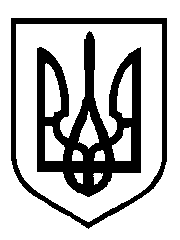 